ATIVIDADES 3ª SEMANALÍNGUA PORTUGUESALEITURA DELEITE: “O MENINO QUE PERDIA AS PALAVRAS” (Laércio Furquim Jr. e Flavio Capi)VÍDEO: INCAS, MAIS E ASTECAS: https://www.youtube.com/watch?v=icjBhHynWsEObserve as imagens abaixo:(https://professorajuce.blogspot.com/2020/10/plano-de-aula-historia-registros-de.html)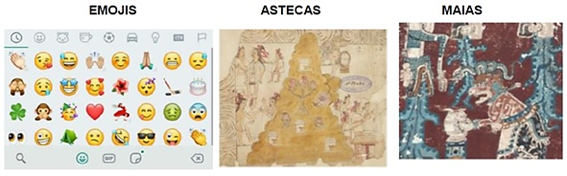 A civilização Asteca se desenvolveu entre os séculos XIV (14) e XVI (16) no México. Já a Maia, pode-se considerar que apareceu por volta de 2500 a.C., e sua melhor época iniciou-se em 900 d. C. e, finaliza no século XVI, antes da chegada dos espanhóis ao México.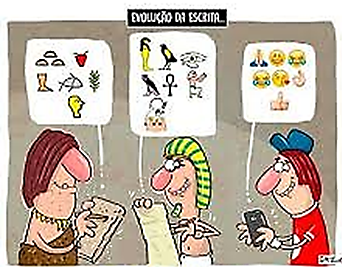 PICTOGRAFIA é o sistema primitivo de escrita em que se exprimiam as ideias por meio de cenas figuradas ou simbólicas, ou seja, por meio de desenhos.Observe a imagem a seguir e decifre alguns nomes pictografados, substituindo os códigos pelas letras correspondentes: 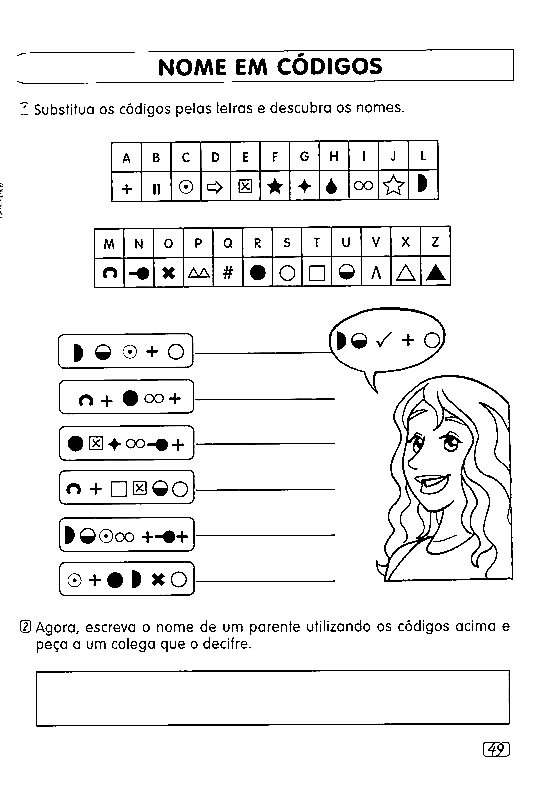 Agora, escreva seu nome completo usando os códigos:1- Baseando-se nas leituras e informações repassadas no vídeo responda as questões com capricho e atenção: Existe alguma semelhança entre os registros ASTECAS, MAIAS E EMOJIS? Qual? ________________________________________________________________________________________________________________________________________________As escritas primitivas Maia e Asteca permitem saber sobre a forma de vida desses povos? Como? ________________________________________________________________________________________________________________________________________________Somente através da escrita é possível a preservação da cultura? ________________________________________________________________________________________________________________________________________________Os emojis podem ser considerados registros? ________________________________________________________________________________________________________________________________________________Como sabemos de informações, características, formas de organização social de povos que viveram há centenas e milhares de anos atrás? ____________________________________________________________________________________________________________________________________________________________Vamos ver se conseguimos decifrar esses ditados populares:Ditados populares são frases curtas que têm a função social de aconselhar e advertir, ao mesmo tempo que transmitem ensinamentos.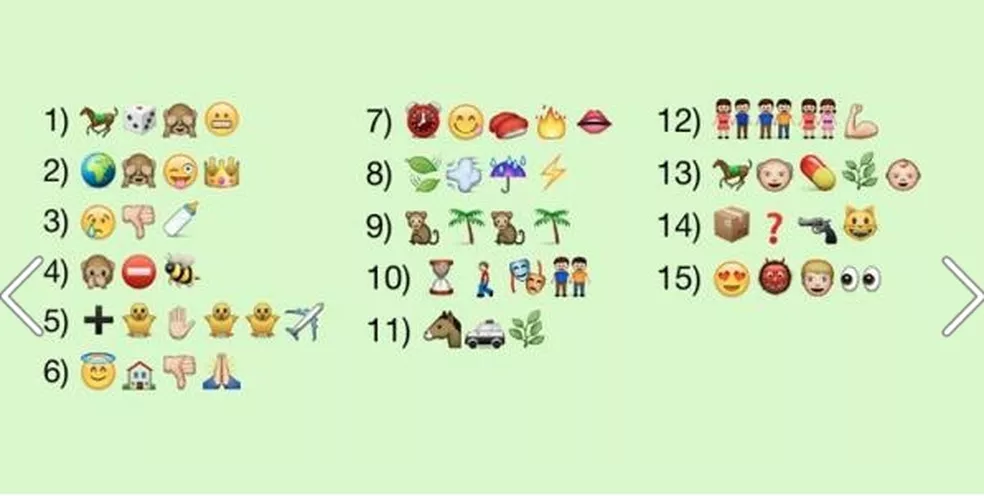 Descubra o significado de cada imagem (pictograma) e escreva com palavras os textos a seguir: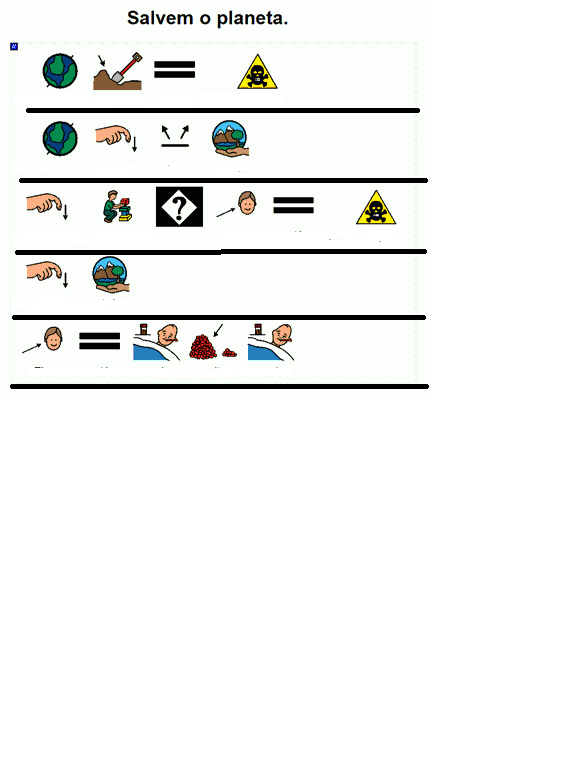 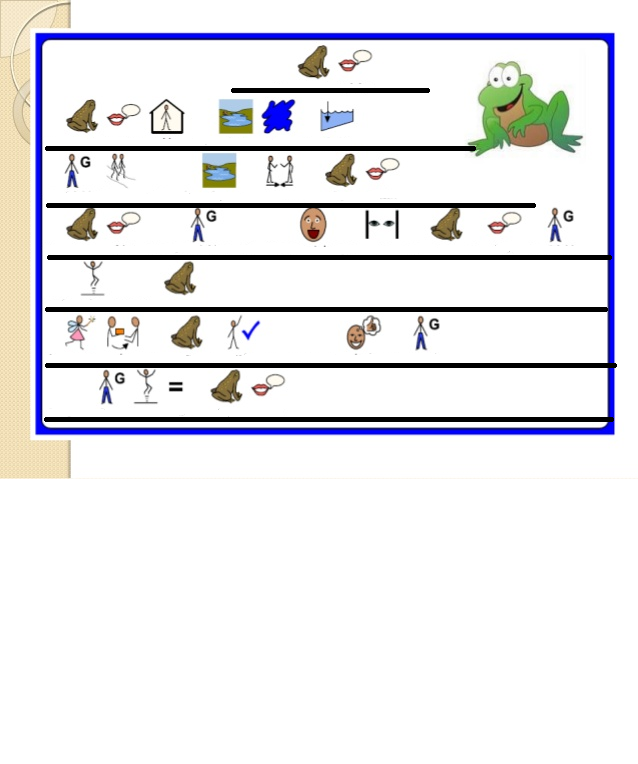 Vejamos alguns exemplos sobre PICTOGRAMAS utilizados atualmente: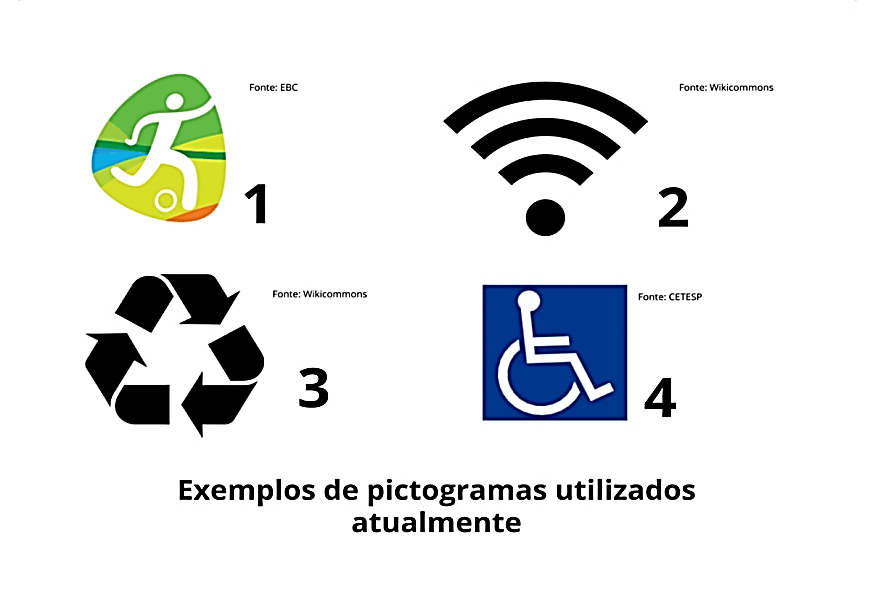 Agora é sua vez de fazer um registro sobre o seu dia. Porém, você deverá usar somente desenhos ou símbolos para representar cada coisa que fez hoje (no mínimo 20 pictogramas diferentes):MATEMÁTICASISTEMA DE NUMERAÇÃOObserve os símbolos que sofreram mudanças até chegarem à forma que utilizamos ainda hoje: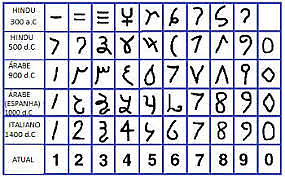 Hoje, esses símbolos são denominados de algarismos indo-arábicos.Leia o texto com atenção: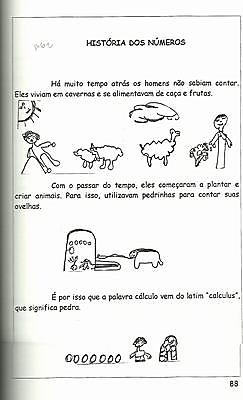 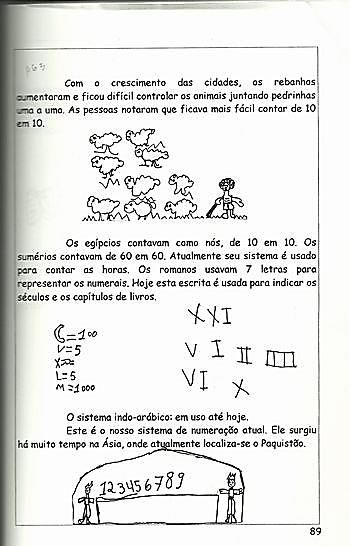 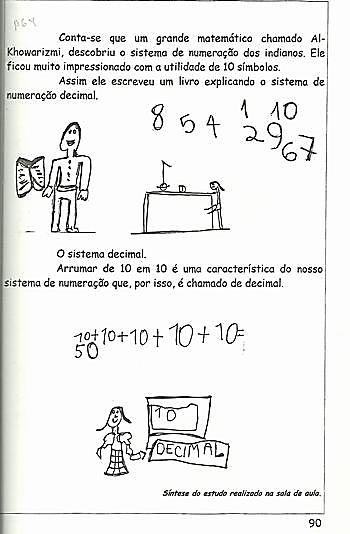 Escreva por extenso:17= _____________________________________________________________365= ____________________________________________________________3= ______________________________________________________________1010= ___________________________________________________________11.568= _________________________________________________________________________________________________________________________231.852= ________________________________________________________999= ____________________________________________________________1.368= ___________________________________________________________Observe os números da tabela: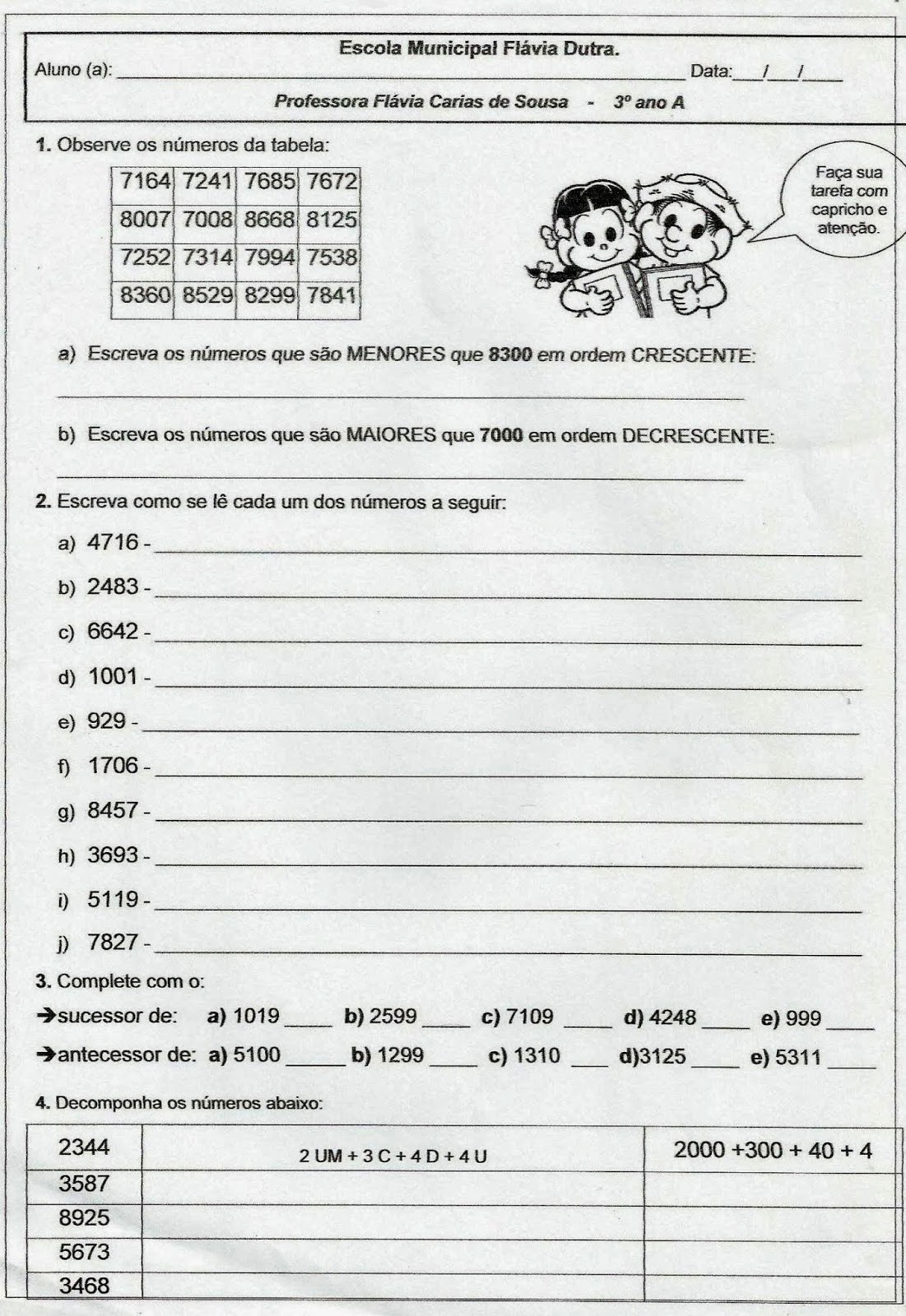 Escreva os números que são MENORES que 8.300 em ORDEM CRESCENTE:_____________________________________________________________________Escreva os números que são MAIORES que 8.000 em ORDEM DECRESCENTE:_____________________________________________________________________Complete com o antecessor e o sucessor:Sucessor de: a)1.019 _______   b) 2.559 ________  c) 7.109 ________  d) 999 _______Antecessor de a) 5.100 ______  b) 1.299 ________  c) 1.310 _______   d) 5.311 ______Decomponha os números abaixo:Escreva os números pares de 1.500 a 1.610: __________________________________________________________________________________________________________________________________________________________________________________________________________________________________________________________________________________________________________________________Escreva os números ímpares de 3.235 a 3.315: ________________________________________________________________________________________________________________________________________________________________________________________________________________________________________________________________________________________________________________________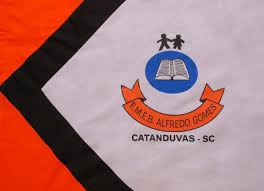 ESCOLA MUNICIPAL DE EDUCAÇÃO BÁSICA ALFREDO GOMES.RUA: CORONEL RUPP BAIRRO CENTRO OESTECATANDUVAS – SC      ANO 2021 CNPJ – 78502697/0001-96DIRETORA: IVÂNIA NORA.ASSESSORA PEDAGÓGICA: SIMONE ANDRÉA CARL.ASSESSORA TÉCNICA ADM.: TANIA N. DE ÁVILA.PROFESSORA: ALINE DUPCZAK PEREIRA, ELIZANGELA CAVALHEIRO MARIANO e MARLI BOBELA.ALUNO(A):................................................................................SÉRIE ........................................ PERÍODO................................  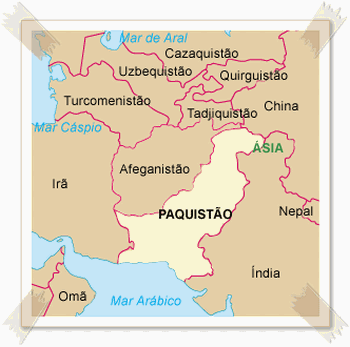 Esse sistema de numeração indo-arábico tem esse nome devido aos hindus, que viviam no Vale do Rio Indo, onde hoje é o Paquistão, que o inventaram, e, devido aos árabes que o transmitiram para a Europa Ocidental.2.3442UM + 3C + 4D + 4U2.000 + 300 + 40 + 43.5788.9255;6733.468